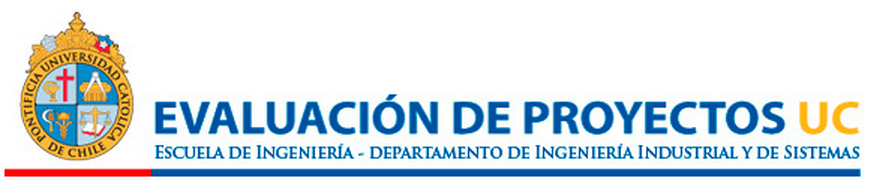 Complete este formulario para proponer un proyecto real de su empresa con el objeto de ser evaluado durante un semestre en el curso “Evaluación de Proyectos” de Ingeniería Industrial UC. Envíe este formulario firmado a evaluacion.proyectos@ing.puc.cl.  Confirmo mi interés de participar en el curso de Evaluación de Proyectos de la Escuela de Ingeniería UC: 1) Proponiendo un proyecto real para ser evaluado por un grupo de alumnos del curso.2) Apoyando y guiando al equipo en el desarrollo del proyecto.3) Aportando UF50 + IVA o UF80 + IVA* a la Pontificia Universidad Católica de Chile (según tamaño de la empresa).Descripción del Proyecto y de la Empresa/Organización* Pequeña y Mediana Empresa (ventas de hasta UF1.895.000 el año 2019) cancela UF 50 + IVA por proyecto.* Grandes Contribuyentes (ventas mayores a UF1.895.000 el año 2019) cancela UF 80 + IVA por proyecto.Datos para la facturaciónNombre del ProponenteApellidosEmpresaCargoTeléfonoEmailPágina webFirmaNombre del Proyecto:Contexto:(Entregar antecedentes relevantes de la empresa: giro, tamaño, ventas, principales productos, cambios recientes, programa de desarrollo, marco de referencia de la situación actual, etc.).Descripción general del proyecto:(Explicar en palabras simples el proyecto que se desea evaluar, su relevancia, las razones por las cuales desea evaluarlo, las alternativas que se están considerando, el impacto del proyecto dentro de la empresa, etc.).Decisiones que se busca responder:(Definir las decisiones que se quieren abordar a través de la evaluación del proyecto).En qué etapa se encuentra el proyecto:1.-Inicial: idea preliminar.2.-Intermedia: idea aprobada.3.-Avanzada: proyecto ejecutándose.Razón Social:Rut:Giro:Dirección:Teléfono:Encargado de pago: